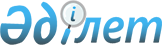 Қазақстан Республикасы Әділет министрінің кейбір бұйрықтарына өзгерістер мен толықтырулар енгізу туралыҚазақстан Республикасы Әділет министрінің 2022 жылғы 30 қыркүйектегі № 819 бұйрығы. Қазақстан Республикасының Әділет министрлігінде 2022 жылғы 30 қыркүйекте № 29934 болып тіркелді
      БҰЙЫРАМЫН:
      1. Қазақстан Республикасы Әділет министрінің кейбір бұйрықтарына мынадай өзгерістер мен толықтырулар енгізілсін:
      1) "Авторлық құқықпен қорғалатын объектілерге құқықтардың мемлекеттік тізіліміне мәліметтерді және олардың өзгерістерін енгізу қағидаларын және оған мәліметтер мен олардың өзгерістерін енгізуді растайтын куәліктің нысанын бекіту туралы" Қазақстан Республикасы Әділет министрінің 2018 жылғы 28 тамыздағы № 1315 бұйрығында (нормативтік құқықтық актілерді мемлекеттік тіркеу тізілімінде № 17325 болып тіркелген):
      2-тармақ мынадай мазмұндағы 4) тармақшамен толықтырылсын:
      "4) мемлекеттік қызмет көрсету тәртібін айқындайтын заңға тәуелді нормативтік құқықтық актілерге енгізілген өзгерістер және (немесе) толықтырулар туралы ақпаратты жолдау жөніндегі уәкілетті органның, өтініштерді қабылдауды және мемлекеттік қызмет көрсету нәтижелерін беруді жүзеге асыратын ұйымдардың және көрсетілетін қызметті берушілердің (мемлекеттік көрсетілетін қызметтер тізіліміне сәйкес), соның ішінде бірыңғай байланыс орталығына жолдауды қамтамасыз етсін.";
      көрсетілген бұйрықпен бекітілген Авторлық құқықпен қорғалатын объектілерге құқықтардың мемлекеттік тізіліміне мәліметтерді және олардың өзгерістерін енгізу қағидаларында: 
      2-тармақ мынадай редакцияда жазылсын:
      "2. Осы Қағидаларда пайдаланылатын негізгі ұғымдар:
      1) автор – шығармашылық еңбегімен ғылым, әдебиет, өнер туындысын жасаған жеке тұлға;
      2) "Азаматтарға арналған үкімет" мемлекеттік корпорациясы (бұдан әрі – Мемлекеттік корпорация) – Қазақстан Республикасының заңнамасына сәйкес мемлекеттік қызметтерді, табиғи монополиялар субъектілерінің желілеріне қосуға арналған техникалық шарттарды беру жөніндегі қызметтерді және квазимемлекеттік сектор субъектілерінің қызметтерін көрсету, "бір терезе" қағидаты бойынша мемлекеттік қызметтерді, табиғи монополиялар субъектілерінің желілеріне қосуға арналған техникалық шарттарды беру жөніндегі қызметтерді, квазимемлекеттік сектор субъектілерінің қызметтерін көрсетуге өтініштер қабылдау және көрсетілетін қызметті алушыға олардың нәтижелерін беру жөніндегі жұмысты ұйымдастыру, сондай-ақ электрондық нысанда мемлекеттік қызметтер көрсетуді қамтамасыз ету үшін Қазақстан Республикасы Үкіметінің шешімі бойынша құрылған, орналасқан жері бойынша жылжымайтын мүлікке құқықтарды мемлекеттік тіркеуді жүзеге асыратын заңды тұлға;
      3) мемлекеттік көрсетілетін қызмет – көрсетілетін қызметті алушылардың өтініш жасауы бойынша немесе өтініш жасауынсыз жеке тәртіппен жүзеге асырылатын және олардың құқықтарын, бостандықтары мен заңды мүдделерін іске асыруға, оларға тиісті материалдық немесе материалдық емес игіліктер беруге бағытталған жекелеген мемлекеттік функцияларды іске асыру нысандарының бірі;
      4) жеке кабинет – көрсетілетін қызметті алушының Авторлық құқықпен қорғалатын объектілерге құқықтардың мемлекеттік тізіліміне мәліметтерді және оларға өзгерістерді енгізу үшін өтініш беруге арналған электрондық кабинеті;
      5) Тізілім – авторлардың өтініштері негізінде енгізілген авторлық құқықпен қорғалатын объектілерге құқықтар туралы мәліметтерді қамтитын ақпараттық жүйе;
      6) куәлік – Авторлық құқықпен қорғалатын объектілерге құқықтардың мемлекеттік тізіліміне мәліметтердің енгізілуін растайтын құжат;
      7) көрсетілетін қызметті беруші – өз қызметінде уәкілетті органға ведомстволық бағынысты, Қазақстан Республикасы Үкіметінің шешімі бойынша шаруашылық жүргізу құқығындағы республикалық мемлекеттік кәсіпорынның ұйымдық құқықтық нысанында құрылған ұйым;
      8) электрондық цифрлық қолтаңба (бұдан әрі – ЭЦҚ) – электрондық цифрлық қолтаңба құралдарымен жасалған және электрондық құжаттың дұрыстығын, оның тиесiлiлiгi мен мазмұнының өзгерместігін растайтын электрондық цифрлық символдардың жинағы.";
      6-тармақ мынадай редакцияда жазылсын:
      "6. Процесс сипаттамаларын, қызмет көрсету нысанын, мазмұны мен нәтижесін, сондай-ақ мемлекеттік қызмет көрсету ерекшеліктері есебімен өзге де мәліметтерді қамтитын мемлекеттік қызмет көрсетуге қойылатын негізгі талаптары осы Қағидаларға 2-қосымшаға сәйкес "Авторлық құқықпен қорғалатын объектілерге құқықтардың мемлекеттік тізіліміне мәліметтерді және олардың өзгерістерін енгізу" мемлекеттік қызмет көрсетуге қойылатын негізгі талаптардың тізбесінде келтірілген.";
      Авторлық құқықпен қорғалатын объектілерге құқықтардың мемлекеттік тізіліміне мәліметтерді және олардың өзгерістерін енгізу қағидаларға 2-қосымшада:
      тақырыбы мынадай редакцияда жазылсын:
      "Авторлық құқықпен қорғалатын объектілерге құқықтардың мемлекеттік тізіліміне мәліметтер мен олардың өзгерістерін енгізу" мемлекеттік қызмет көрсетуге қойылатын негізгі талаптардың тізбесі";
      реттік нөмірі 7-жолы мынадай редакцияда жазылсын:
      "
      ";
      реттік нөмірі 8-жолы мынадай редакцияда жазылсын:
      "
      ";
      2) "Мүліктік құқықтарды ұжымдық негізде басқаратын ұйымдарды аккредиттеу" мемлекеттік қызмет көрсету қағидаларын бекіту туралы" Қазақстан Республикасы Әділет министрінің 2020 жылғы 19 наурыздағы № 105 бұйрығында (нормативтік құқықтық актілерді мемлекеттік тіркеу тізілімінде № 20153 болып тіркелген):
      2-тармақ мынадай мазмұндағы 3) тармақшамен толықтырылсын:
      "3) мемлекеттік қызмет көрсету тәртібін айқындайтын заңға тәуелді нормативтік құқықтық актілерге енгізілген өзгерістер және (немесе) толықтырулар туралы ақпаратты жолдау жөніндегі уәкілетті органның, өтініштерді қабылдауды және мемлекеттік қызмет көрсету нәтижелерін беруді жүзеге асыратын ұйымдардың және көрсетілетін қызметті берушілердің (мемлекеттік көрсетілетін қызметтер тізіліміне сәйкес), соның ішінде бірыңғай байланыс орталығына жолдауды қамтамасыз етсін.";
      көрсетілген бұйрықпен бекітілген "Мүліктік құқықтарды ұжымдық негізде басқаратын ұйымдарды аккредиттеу" мемлекеттік қызмет көрсету қағидаларында:
      2-тармақ мынадай редакцияда жазылсын:";
      "2. Осы Қағидаларда мынадай негізгі ұғымдар пайдаланылады:
      1) "Азаматтарға арналған үкімет" мемлекеттік корпорациясы (бұдан әрі – Мемлекеттік корпорация) – Қазақстан Республикасының заңнамасына сәйкес мемлекеттік қызметтерді, табиғи монополиялар субъектілерінің желілеріне қосуға арналған техникалық шарттарды беру жөніндегі қызметтерді және квазимемлекеттік сектор субъектілерінің қызметтерін көрсету, "бір терезе" қағидаты бойынша мемлекеттік қызметтерді, табиғи монополиялар субъектілерінің желілеріне қосуға арналған техникалық шарттарды беру жөніндегі қызметтерді, квазимемлекеттік сектор субъектілерінің қызметтерін көрсетуге өтініштер қабылдау және көрсетілетін қызметті алушыға олардың нәтижелерін беру жөніндегі жұмысты ұйымдастыру, сондай-ақ электрондық нысанда мемлекеттік қызметтер көрсетуді қамтамасыз ету үшін Қазақстан Республикасы Үкіметінің шешімі бойынша құрылған, орналасқан жері бойынша жылжымайтын мүлікке құқықтарды мемлекеттік тіркеуді жүзеге асыратын заңды тұлға;
      2) арыз – әкімшілік рәсімге қатысушының өз құқықтарын, бостандықтары мен заңды мүдделерін немесе басқа тұлғалардың құқықтарын, бостандықтары мен заңды мүдделерін іске асыруға жәрдемдесу туралы өтінішхаты қамтылған жолданым нысандарының бірі;
      3) арыз иесі – әкімшілік рәсімді жүзеге асыру үшін әкімшілік органға, лауазымды адамға жолданым берген адам, сондай-ақ өзіне қатысты әкімшілік акт қабылданатын, әкімшілік әрекет жасалатын (әрекетсіздік танылатын) адам (әкімшілік актінің адресаты);
      4) әкімшілік акт – жария-құқықтық қатынастарда әкімшілік орган, лауазымды адам қабылдайтын, белгілі бір тұлғаның немесе жеке-дара айқындалған тұлғалар тобының Қазақстан Республикасының заңдарында белгіленген құқықтары мен міндеттерін іске асыратын шешім;
      5) әкімшілік орган – Қазақстан Республикасының заңдарына сәйкес әкімшілік актіні қабылдау, әкімшілік әрекет жасау (әрекетсіздік таныту) жөнінде өкілеттіктер берілген мемлекеттік орган, жергілікті өзін-өзі басқару органы, мемлекеттік заңды тұлға, сондай-ақ өзге ұйым;
      6) әкімшілік рәсім – әкімшілік органның, лауазымды адамның әкімшілік істі қарау, ол бойынша шешімді қабылдау және орындау жөніндегі, жолданым негізінде немесе өз бастамасы бойынша жасалатын қызметі, сондай-ақ оңайлатылған әкімшілік рәсім тәртібімен жүзеге асырылатын қызмет;
      7) әкімшілік іс – әкімшілік рәсімді жүзеге асыру барысы мен нәтижелерін және (немесе) сотта жария-құқықтық даудың қаралуын тіркеп-бекітетін материалдар;
      8) бiрыңғай байланыс орталығы – Қазақстан Республикасының Үкіметі айқындаған, көрсетiлетiн қызметтi алушыларға мемлекеттiк және өзге де қызметтер көрсету мәселелерi бойынша – ақпарат, сондай-ақ мемлекеттік органдарға ақпараттық-коммуникациялық қызметтер көрсету мәселелері бойынша ақпарат беру жөнiндегi ақпараттық-анықтамалық қызмет функцияларын орындайтын заңды тұлға;
      9) мемлекеттік көрсетілетін қызмет – көрсетілетін қызметті алушылардың өтініш жасауы бойынша немесе өтініш жасауынсыз жеке тәртіппен жүзеге асырылатын және олардың құқықтарын, бостандықтары мен заңды мүдделерін іске асыруға, оларға тиісті материалдық немесе материалдық емес игіліктер беруге бағытталған жекелеген мемлекеттік функцияларды іске асыру нысандарының бірі;
      10) мемлекеттік қызмет көрсетуге қойылатын негізгі талаптардың тізбесі – мемлекеттік қызмет көрсету ерекшеліктері ескеріле отырып, қызмет көрсету процесінің сипаттамаларын, нысанын, мазмұны мен нәтижесін, сондай-ақ өзге де мәліметтерді қамтитын тізбе;
      11) мүліктік құқықтарды ұжымдық негізде басқаратын ұйымдарды аккредиттеу (бұдан әрі – аккредитация) – ұжымдық басқару салаларында мүліктік құқықтарды ұжымдық негізде басқаратын ұйымдардың заңды құқықтарын уәкілетті органның ресми тану рәсімі;
      12) электрондық цифрлық қолтаңба (бұдан әрі – ЭЦҚ) – электрондық цифрлық қолтаңба құралдарымен жасалған және электрондық құжаттың дұрыстығын, оның тиесiлiлiгiн және мазмұнының өзгермейтіндігін растайтын электрондық цифрлық нышандардың жинағы;
      13) www.egov.kz, www.elicense.kz "электрондық үкіметтің" веб-порталы (бұдан әрі – портал) – нормативтік құқықтық базаны қоса алғанда, бүкіл шоғырландырылған үкіметтік ақпаратқа және электрондық нысанда көрсетілетін мемлекеттік қызметтерге, табиғи монополиялар субъектілерінің желілеріне қосуға техникалық шарттарды беру жөніндегі қызметтерге және квазимемлекеттік сектор субъектілерінің қызметтеріне қол жеткізудің бірыңғай терезесі болатын ақпараттық жүйе."
      6-тармақ мынадай редакцияда жазылсын:
      "6. Мемлекеттік қызмет көрсетуге қойылатын негізгі талаптар осы Қағидаларға 2-қосымшаға сәйкес "Мүліктік құқықтарды ұжымдық негізде басқаратын ұйымдарды аккредиттеу" мемлекеттік қызмет көрсетуге қойылатын негізгі талаптардың тізбесінде (бұдан әрі – Мемлекеттік қызмет көрсетуге қойылатын негізгі талаптардың тізбесі) берілген."; 
      8-тармақта:
      екінші абзац мынадай редакцияда жазылсын:
      "Көрсетілетін қызметті беруші Мемлекеттік қызмет көрсетуге қойылатын негізгі талаптардың тізбесінің 8-тармағында көзделген ұсынылған құжаттардың толықтығын және сәйкестігін тексереді. Көрсетілетін қызметті алушы тиісінше ресімдемеген не Мемлекеттік қызмет көрсетуге қойылатын негізгі талаптардың тізбесінің 8-тармағына сәйкес құжаттар топтамасы толық ұсынылмаған жағдайда, көрсетілетін қызметті беруші көрсетілетін қызметті алушыға құжаттар топтамасының қандай талаптарға сәйкес келмейтінін және оны сәйкес келтіру мерзімін көрсете отырып, хабарлама жібереді.";
      "Мүліктік құқықтарды ұжымдық негізде басқаратын ұйымдарды аккредиттеу" мемлекеттік қызмет көрсету қағидаларға 2-қосымшада:
      тақырыбы мынадай редакцияда жазылсын:
      "Мүліктік құқықтарды ұжымдық негізде басқаратын ұйымдарды аккредиттеу" мемлекеттік қызмет көрсетуге қойылатын негізгі талаптардың тізбесі";
      реттік нөмірі 2-жолы мынадай редакцияда жазылсын:
      "
      ";
      реттік нөмірі 7-жолы мынадай редакцияда жазылсын:
      "
      ";
      реттік нөмірі 9-жолы мынадай редакцияда жазылсын:
      "
      ".
      2. Қазақстан Республикасы Әділет министрлігінің Зияткерлік меншік құқығы департаменті Қазақстан Республикасының заңнамасында белгіленген тәртіппен:
      1) осы бұйрықты мемлекеттік тіркеуді;
      2) осы бұйрықты Қазақстан Республикасы Әділет министрлігінің ресми интернет-ресурсында орналастыруды;
      3) мемлекеттік қызмет көрсету тәртібін айқындайтын заңға тәуелді нормативтік құқықтық актілерге енгізілген өзгерістер және (немесе) толықтырулар туралы ақпаратты жолдау жөніндегі уәкілетті органның, өтініштерді қабылдауды және мемлекеттік қызмет көрсету нәтижелерін беруді жүзеге асыратын ұйымдардың және көрсетілетін қызметті берушілердің (мемлекеттік көрсетілетін қызметтер тізіліміне сәйкес), соның ішінде бірыңғай байланыс орталығына жолдауды қамтамасыз етсін.
      3. Осы бұйрықтың орындалуын бақылау жетекшілік ететін Қазақстан Республикасы Әділет вице-министріне жүктелсін.
      4. Осы бұйрық алғашқы ресми жарияланған күнінен кейін күнтізбелік он күн өткен соң қолданысқа енгізіледі.
      "КЕЛІСІЛГЕН"
      Қазақстан Республикасының
      Цифрылық даму, инновациялар және
      аэроғарыш өнеркәсібі министрлігі
					© 2012. Қазақстан Республикасы Әділет министрлігінің «Қазақстан Республикасының Заңнама және құқықтық ақпарат институты» ШЖҚ РМК
				
7
Жұмыс кестесі
Көрсетілетін қызметті беруші – Қазақстан Республикасының Еңбек кодексіне сәйкес демалыс және мереке күндерін қоспағанда, дүйсенбіден бастап жұманы қоса алғанда, белгіленген жұмыс кестесіне сәйкес сағат 13.00-ден 14.30-ға дейінгі түскі үзіліспен сағат 9.00-ден 18.30-ға дейін.
Мемлекеттік корпорация – Қазақстан Республикасының Еңбек кодексіне сәйкес жексенбі және мереке күндерін қоспағанда, дүйсенбіден бастап сенбіні қоса алғанда, белгіленген жұмыс кестесіне сәйкес түскі үзіліссіз, сағат 9.00-ден сағат 20.00-ге дейін.
Веб-портал – жөндеу жұмыстарын жүргізуге байланысты техникалық үзілістерді қоспағанда, тәулік бойы (көрсетілетін қызметті алушы жұмыс уақыты аяқталғаннан кейін, демалыс және мереке күндері жүгінген кезде, өтінішті қабылдау және мемлекеттік қызмет көрсету нәтижесін беру Қазақстан Республикасының еңбек заңнамасына сәйкес келесі жұмыс күні жүзеге асырылады).
8
Мемлекеттік қызмет көрсету үшін қажетті құжаттар тізбесі
Тізілімге мәліметтерді енгізу үшін:
1) осы Қағидалардың 1-қосымшасына сәйкес нысан бойынша өтініш;
2) туындының данасы.
Туындының бір данасының орнына өтінішке – эскиздер, сызбалар, суреттер немесе фотосуреттер, ал электрондық есептеуіш машинаға (ЭЕМ) немесе дерекқорға арналған бағдарламаларға қатысты бағдарламаның немесе дерекқордың атауын, автордың тегін, атын, әкесінің атын (егер ол жеке басын куәландыратын құжатта көрсетілсе), жасалған күнін, қолдану саласын, мақсатын, функционалдық мүмкіндіктерін, негізгі техникалық сипаттамаларын, бағдарламалау тілін, іске асырушы ЭЕМ-нің типін, сондай-ақ бастапқы код (бастапқы мәтін) қамтитын реферат қоса берілуі мүмкін;
3) құрамдас немесе туынды шығармаға қатысты түпнұсқалық туындының авторымен (ларымен) немесе құқық иесімен жасалған авторлық шарттың көшірмесі қосымша ұсынылады егер, көрсетілетін қызметті алушы өтініш берген күні құрамдас туындыда басқа авторлардың қорғау мерзімі өткен туындылары пайдаланылған болса, авторлық шарт ұсынылмайды.Негізінде туынды шығарма жасалған туындының қорғау мерзімі өткен жағдайда негізгі туындының авторымен авторлық шартты ұсыну талап етілмейді;
4) діни мазмұны бар туындыларға қатысты діни сараптамасының оң қорытындысының көшірмесі қосымша ұсынылады.
Тізілімдегі мәліметтерге өзгерістер енгізу үшін:
осы Қағиданың 2-қосымшасына сәйкес нысан бойынша өтініш. 
2
Мемлекеттік көрсетілетін қызметті ұсыну тәсілдері
Құжаттарды қабылдау және мемлекеттік қызмет көрсету нәтижелерін беру www.egov.kz, www.elicense.kz "электрондық үкімет" веб-порталы арқылы жүзеге асырылады. 
7
Жұмыс кестесі
Көрсетілетін қызметті беруші – Қазақстан Республикасының Еңбек кодексіне сәйкес демалыс және мереке күндерін қоспағанда, дүйсенбіден бастап жұманы қоса алғанда, белгіленген жұмыс кестесіне сәйкес сағат 13.00-ден 14.30-ға дейінгі түскі үзіліспен сағат 9.00-ден 18.30-ға дейін.
Мемлекеттік корпорация – Қазақстан Республикасының Еңбек кодексіне сәйкес жексенбі және мереке күндерін қоспағанда, дүйсенбіден бастап сенбіні қоса алғанда, белгіленген жұмыс кестесіне сәйкес түскі үзіліссіз, сағат 9.00-ден сағат 20.00-ге дейін.
Мемлекеттік қызмет көрсету орындарының мекенжайлары www.egov.kz, www.elicense.kz порталдарында орналастырылған.
Веб-портал – жөндеу жұмыстарын жүргізуге байланысты техникалық үзілістерді қоспағанда, тәулік бойы (көрсетілетін қызметті алушы Кодекске сәйкес жұмыс уақыты аяқталғаннан кейін, демалыс және мереке күндері жүгінген кезде өтініштерді қабылдау және мемлекеттік қызмет көрсету нәтижелерін беру келесі жұмыс күні жүзеге асырылады). 
9
Қазақстан Республикасының заңнамасында белгіленген мемлекеттік қызмет көрсетуден бас тарту негіздері
Мемлекеттік қызмет көрсетуден бас тарту кезінде көрсетілетін қызметті беруші көрсетілетін қызметті алушыға бас тарту себептерін көрсете отырып жауап жібереді:
1) Қазақстан Республикасының заңнамасында белгiленген құжаттарды ұсынбау;
2) ұсынылған құжаттарда қамтылған мәлiметтердің толық болмауы;
3) мемлекеттік бақылау және қадағалау органдарының лауазымды адамдарына олардың қызметтік міндеттерін орындауына кедергі келтіргені, сондай-ақ қаулыларды, нұсқамаларды және өзге де талаптарды орындамағаны үшін әкімшілік жауаптылыққа тартылу;
4) ұйымның "Авторлық құқық және сабақтас құқықтар туралы" Қазақстан Республикасы Заңының (бұдан әрі – Заң) 46-бабында көзделген міндеттерді орындамауы және (немесе) тиісінше орындауы.
Көрсетілетін қызметті беруші ұйымның Заңның 46-бабында көзделген міндеттерді орындамауына және (немесе) тиісінше орындамауына байланысты аккредиттеуден бас тарту туралы шешім қабылдаған жағдайда, ұйым Заңның 43-бабының 3-тармағында белгіленген ұжымдық басқару салаларындағы қызметті жүзеге асыруға аккредиттеу туралы куәлікті көрсетілетін қызметті беруші аккредиттеуден бас тарту туралы шешім қабылдаған күннен бастап екі жыл ішінде алуға құқылы емес.
      Қазақстан Республикасы Әділет министрі

К. Мусин
